TINDAK LANJUT HASIL REKOMENDASI EVALUASI SAKIP TAHUN 2020 KEC PAMOTANCAMAT PAMOTAN   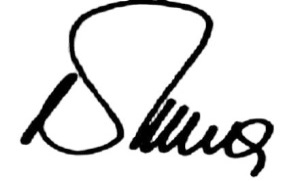 M.MAHFUDZ,SH.MHNIP.19701115 199103 1 008NoRekomendasi Hasil Evaluasi SAKIPRencana Aksi1Renstra belum dipublikasikanSudah kami publikasikan di website Kecamatan Pamotan (kecpamotan.rembangkab.go.id)dan kami kirim bukti uploadnya.2Renstra belum menyajikan IKUSudah kami sajikan di Renstra3PK belum dipublikasikanSudah kami publikasikan di website Kecamatan Pamotan (kecpamotan.rembangkab.go.id)dan kami kirim bukti uploadnya.4Rencana Kinerja tahunan belum dimanfaatkan dalam penyusunan anggaranSudah kami manfaatkan Rencana Kinerja Tahunan dalam penyusunan anggaran untuk waktu yang akan datang5Indikator Kinerja Utama belum dipublikasikan Sudah kami publikasikan di website Kecamatan Pamotan (kecpamotan.rembangkab.go.id)dan kami kirim bukti uploadnya.6Pengumpulan data kinerja atas rencana aksi belum dilakukan secara berkala (bulanan/triwulan/semesteran)Akan kami kumpulkan data kinerja atas rencana aksi secara berkala7Pengukuran kinerja belum dikembangkan menggunakan teknologi informasiBelum8Laporan kinerja belum di upload ke dalam websiteSudah kami publikasikan di website Kecamatan Pamotan (kecpamotan.rembangkab.go.id)dan kami kirim bukti uploadnya.9Laporan kinerja belum menyajikan informasi mengenai pencapaian IKUsudah kami sajikan  pencapaian IKU sebagai pelengkap Laporan Kinerja yang sudah kami kirim10Hasil evaluasi Rencana Aksi belum ditindaklanjuti dalam bentuk langkah-langkah nyataAkan kami tindaklanjuti dalam bentuk nyata hasil evaluasi rencana aksi yang telah kami  buat11Pencapaian target ada yang belum 100 % yaitu Meningkatkan kualitas pelayanan publik 90,19 %Akan kami usahakan menjadi 100 % dalam pencapaian target meningkatkan kualitas pelayan publik dengan mengambil langkah sebagai berikut:Memberikan surat edaran kepada seluruh warga masyarakat yang belum merekam E-KTP  melalui Kades untuk melaksanakan perekaman E-KTPUntuk pelayanan PPAT terjadi penurunan karena adanya program PTSL ( Pendaftaran Tanah Sistematis Lengkap ) yang langsung digulirkan ke Desa.Terjadi penurunan legalisasi dikarenakan penurunan jumlah pemohon.